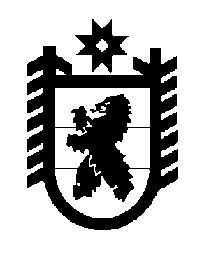 Российская Федерация Республика Карелия    ПРАВИТЕЛЬСТВО РЕСПУБЛИКИ КАРЕЛИЯПОСТАНОВЛЕНИЕот  14 апреля 2017 года № 123-Пг. Петрозаводск Об утверждении Положения о Государственном комитете Республики Карелия по охране объектов культурного наследияПравительство Республики Карелия п о с т а н о в л я е т:Утвердить  прилагаемое Положение о Государственном комитете Республики Карелия по охране объектов культурного наследия.Временно исполняющий обязанности
Главы Республики Карелия                                                    А.О. ПарфенчиковУтверждено постановлением Правительства Республики Карелияот  14 апреля 2017 года № 123-ППоложениео  Государственном комитете Республики Карелия по охране объектов культурного наследия1. Государственный комитет Республики Карелия по охране объектов культурного наследия (далее – Комитет) является органом исполнительной власти Республики Карелия, проводящим государственную политику и осуществляющим функции в области сохранения, использования, популяризации и государственной охраны объектов культурного наследия (памятников истории и культуры) народов Российской Федерации (далее – объекты культурного наследия).Комитет осуществляет полномочия Российской Федерации по государственной охране объектов культурного наследия федерального значения, расположенных на территории Республики Карелия, и федеральному государственному надзору за состоянием, содержанием, сохранением, использованием, популяризацией и государственной охраной объектов культурного наследия федерального значения (далее – федеральный государственный надзор в области охраны объектов культурного наследия), за исключением отдельных объектов культурного наследия, перечень которых устанавливается Правительством Российской Федерации, переданные для осуществления органам государственной власти субъекта Российской Федерации в пределах, установленных Федеральным законом             от 25 июня 2002 года № 73-ФЗ «Об объектах культурного наследия (памятниках истории и культуры) народов Российской Федерации» (далее – Федеральный закон «Об объектах культурного наследия (памятниках истории и культуры) народов Российской Федерации»).2. Комитет в своей деятельности руководствуется Конституцией Российской Федерации, федеральными конституционными законами, федеральными законами, указами и распоряжениями Президента Российской Федерации, постановлениями и распоряжениями Правительства Российской Федерации, иными правовыми актами Российской Федерации, Конституцией Республики Карелия, законами Республики Карелия, указами и распоряжениями Главы Республики Карелия, постановлениями и распоряжениями Правительства Республики Карелия, иными правовыми актами Республики Карелия, а также настоящим Положением. 3. Комитет осуществляет свою деятельность во взаимодействии с федеральными органами исполнительной власти и их территориальными органами, органами исполнительной власти Республики Карелия, органами местного самоуправления муниципальных образований в Республике Карелия (далее – органы местного самоуправления), общественными объединениями, организациями.24. Комитет является юридическим лицом, имеет печать с изображением Государственного герба Республики Карелия и со своим наименованием, иные печати, штампы, бланки, необходимые для осуществления деятельности Комитета. Тексты документов (бланков, печатей, штампов, штемпелей) и вывесок с наименованием Комитета могут оформляться, наряду с русским языком, также на карельском, вепсском и (или) финском языках. 5. Комитет является правопреемником Министерства культуры Республики Карелия по функциям, переданным Комитету.6. Финансовое обеспечение деятельности Комитета осуществляется за счет средств бюджета Республики Карелия.Финансовое обеспечение деятельности Комитета по осуществлению полномочий Российской Федерации по государственной охране объектов культурного наследия федерального значения, расположенных на территории Республики Карелия, и федеральному государственному надзору в области охраны объектов культурного наследия, за исключением отдельных объектов культурного наследия, перечень которых устанавливается Правительством Российской Федерации, переданных для осуществления органам государственной власти субъекта Российской Федерации, осуществляется за счет субвенций из федерального бюджета.7. Имущество, необходимое для осуществления деятельности Комитета, является собственностью Республики Карелия и закрепляется за ним на праве оперативного управления.8. Структура Комитета утверждается Главой Республики Карелия. Предельная штатная численность Комитета утверждается Правительством Республики Карелия.9. Местонахождение Комитета – г. Петрозаводск. 10. Комитет:1) вносит предложения Главе Республики Карелия, Правительству Республики Карелия по основным направлениям государственной политики в установленной сфере деятельности;2) вносит в установленном порядке Главе Республики Карелия, в Правительство Республики Карелия проекты законов Республики Карелия, правовых актов Главы Республики Карелия, Правительства Республики Карелия и других документов, по которым требуется решение Главы Республики Карелия, Правительства Республики Карелия, в установленной сфере деятельности;3) участвует в подготовке проектов федеральных законов, законов Республики Карелия и иных правовых актов, представляет заключения на проекты законов Республики Карелия, правовых актов Главы Республики Карелия и Правительства Республики Карелия в установленной сфере деятельности;34) участвует в подготовке проектов ежегодных отчетов Главы Республики Карелия о результатах деятельности Правительства Республики Карелия, в том числе по вопросам, поставленным Законодательным Собранием Республики Карелия, в части реализации государственной политики в установленной сфере деятельности;5) обобщает практику применения законодательства Республики Карелия, прогнозирует на основании анализа тенденции развития в установленной сфере деятельности;6) координирует в пределах своей компетенции деятельность органов исполнительной власти Республики Карелия, органов местного самоуправления, организаций в установленной сфере деятельности;7) разрабатывает и реализует государственные программы в области сохранения, использования, популяризации и государственной охраны объектов культурного наследия;8) организует и осуществляет мероприятия по сохранению, использованию, популяризации и государственной охране объектов культурного наследия, находящихся в собственности Республики Карелия;9) осуществляет государственную охрану объектов культурного наследия регионального значения, выявленных объектов культурного наследия;10) организует проведение государственной историко-культурной экспертизы, необходимой для обоснования принятия решения (согласования) органом государственной власти Республики Карелия или органом местного самоуправления, которое отнесено к полномочиям данных органов в соответствии с Федеральным законом «Об объектах культурного наследия (памятниках истории и культуры) народов Российской Федерации»;11) устанавливает требования к сохранению объектов культурного наследия федерального значения, требования к содержанию и использованию объектов культурного наследия федерального значения в случае, предусмотренном пунктом 4 статьи 473 Федерального закона «Об объектах культурного наследия (памятниках истории и культуры) народов Российской Федерации», требования к обеспечению доступа к объектам культурного наследия федерального значения (за исключением отдельных объектов культурного наследия федерального значения, перечень которых утверждается Правительством Российской Федерации), требования к сохранению объектов культурного наследия регионального значения, требования к содержанию и использованию объектов культурного наследия регионального значения в случае, предусмотренном пунктом 4 статьи 473 Федерального закона «Об объектах культурного наследия (памятниках истории и культуры) народов Российской Федерации», требования к обеспечению доступа к объектам культурного наследия регионального значения, требования к сохранению объектов культурного наследия местного (муниципального) значения, требования к содержанию и использованию объектов   культурного   наследия   местного  (муниципального) значения в 4случае, предусмотренном пунктом 4 статьи 473 Федерального закона «Об объектах культурного наследия (памятниках истории и культуры) народов Российской Федерации», требования к обеспечению доступа к объектам культурного наследия местного (муниципального) значения;  12) осуществляет подготовку и утверждение охранных обязательств собственников или иных законных владельцев объектов культурного наследия в соответствии с пунктом 7 статьи 476 Федерального закона «Об объектах культурного наследия (памятниках истории и культуры) народов Российской Федерации»;	13) утверждает границы территории объекта культурного наследия регионального значения, территории объекта культурного наследия местного (муниципального) значения, включаемых в единый государственный реестр объектов культурного наследия (памятников истории и культуры) народов Российской Федерации (далее – реестр), в составе акта о включении объекта культурного наследия в реестр;14) выдает паспорт объекта культурного наследия в соответствии с федеральным законодательством собственнику или иному законному владельцу объекта культурного наследия, земельного участка в границах территории объекта культурного наследия, включенного в реестр, либо земельного участка, в границах которого располагается объект археологического наследия;15) согласовывает проекты генеральных планов, подготовленных применительно к территориям исторических поселений, имеющих особое значение для истории и культуры Республики Карелия  (далее – исторические поселения регионального значения), в соответствии с Градостроительным кодексом Российской Федерации, в порядке, установленном уполномоченным Правительством Российской Федерации федеральным органом исполнительной власти;16) согласовывает проекты правил землепользования и застройки, подготовленных применительно к территориям исторических поселений регионального значения, в порядке, установленном частями 3 – 5 статьи 92 Закона Республики Карелия от 6 июня 2005 года № 883-ЗРК «Об объектах культурного наследия (памятниках истории и культуры) народов Российской Федерации в Республике Карелия»;	17) принимает решения об изменении категории историко-культурного значения объектов культурного наследия регионального значения в случаях и порядке, установленных пунктом 3 статьи 22 Федерального закона «Об объектах культурного наследия (памятниках истории и культуры) народов Российской Федерации», решения об изменении категории историко-культурного значения объектов культурного наследия местного (муниципального) значения в случаях и порядке, установленных пунктом 3 статьи 22  Федерального закона «Об объектах культурного наследия (памятниках истории и культуры) народов Российской Федерации»; 518) принимает решения о включении объекта в реестр в качестве объекта культурного наследия регионального значения или, по согласованию с органами местного самоуправления, – местного (муниципального) значения либо об отказе во включении объекта в реестр в порядке, установленном пунктом 3 статьи 18 Федерального закона «Об объектах культурного наследия (памятниках истории и культуры) народов Российской Федерации»;19) организует работу по установлению историко-культурной ценности объекта, обладающего признаками объекта культурного наследия;20) формирует и ведет перечень выявленных объектов культурного наследия, расположенных на территории Республики Карелия; 21) выдает задания и разрешения на проведение работ по сохранению объектов культурного наследия регионального значения, выявленных объектов культурного наследия; 22) согласовывает проектную документацию на проведение работ по сохранению объектов культурного наследия регионального значения, выявленных объектов культурного наследия; 23) утверждает отчетную документацию о проведении работ по сохранению объектов культурного наследия;24) осуществляет обследование и фотофиксацию один раз в пять лет состояния объектов культурного наследия, включенных в реестр, в целях определения мероприятий по обеспечению их сохранности;25) осуществляет в случаях и порядке, установленных Федеральным законом «Об объектах культурного наследия (памятниках истории и культуры) народов Российской Федерации», меры по обеспечению сохранности объектов культурного наследия, включенных в реестр, выявленных объектов культурного наследия либо объектов, обладающих признаками объекта культурного наследия, в ходе проведения изыскательских, проектных, строительных, хозяйственных работ, указанные в статье 30 Федерального закона «Об объектах культурного наследия (памятниках истории и культуры) народов Российской Федерации», работ по использованию лесов и иных работ;26) осуществляет региональный государственный надзор за состоянием, содержанием, сохранением, использованием, популяризацией и государственной охраной объектов культурного наследия регионального значения, объектов культурного наследия местного (муниципального) значения, выявленных объектов культурного наследия;27) определяет порядок проведения публичных мероприятий на территории объектов, являющихся памятниками истории и культуры, в порядке, установленном законодательством;28) обеспечивает условия доступности для инвалидов объектов культурного наследия, находящихся в собственности Республики Карелия;	29) осуществляет следующие полномочия Российской Федерации, переданные для осуществления органам государственной власти субъектов Российской Федерации:6государственную охрану объектов культурного наследия федерального значения, за исключением полномочий, указанных в подпункте 2 пункта 1 статьи 91 Федерального закона «Об объектах культурного наследия (памятниках истории и культуры) народов Российской Федерации», включающую в себя:государственный учет объектов, обладающих признаками объекта культурного наследия в соответствии со статьей 3 Федерального закона «Об объектах культурного наследия (памятниках истории и культуры) народов Российской Федерации», в том числе принятие решения о включении объекта в перечень выявленных объектов культурного наследия либо об отказе во включении объекта в перечень выявленных объектов культурного наследия, формирование совместно с федеральным органом охраны объектов культурного наследия реестра;проведение государственной историко-культурной экспертизы;организацию исследований, необходимых для исполнения полномочий федерального органа охраны объектов культурного наследия, уполномоченного Правительством Российской Федерации в области сохранения, использования, популяризации и государственной охраны объектов культурного наследия, Комитета, органов местного самоуправления в области сохранения, использования, популяризации и государственной охраны объектов культурного наследия;установление ограничений (обременений) права собственности или иных вещных прав в соответствии с пунктами 2 и 3 статьи 476 Федерального закона  «Об объектах культурного наследия (памятниках истории и культуры) народов Российской Федерации» на объект культурного наследия требованиями в отношении объекта культурного наследия, разработанными в соответствии с Федеральным  законом «Об объектах культурного наследия (памятниках истории и культуры) народов Российской Федерации»;разработку и утверждение в случаях и порядке, установленных Федеральным законом «Об объектах культурного наследия (памятниках истории и культуры) народов Российской Федерации», проектов зон охраны объектов культурного наследия, а также согласование решений федеральных органов исполнительной власти, органов исполнительной власти Республики Карелия и органов местного самоуправления о предоставлении земель и об изменении их правового режима;выдачу в случаях и порядке, установленных Федеральным законом «Об объектах культурного наследия (памятниках истории и культуры) народов Российской Федерации»,  заданий на проведение работ по сохранению объектов культурного наследия федерального значения и разрешений на проведение работ по сохранению объектов культурного наследия; согласование проектной документации на проведение работ по сохранению объектов культурного наследия;установление предмета охраны объекта культурного наследия, включенного в реестр, и границ территории такого объекта;7установку на объектах культурного наследия информационных надписей и обозначений;утверждение отчетной документации о проведении работ по сохранению объектов культурного наследия;обследование и фотофиксацию один раз в пять лет состояния объектов культурного наследия, включенных в реестр, в целях определения мероприятий по обеспечению их сохранности;установление требований к осуществлению деятельности в границах территории достопримечательного места, установление особого режима использования земельного участка, в границах которого располагается объект археологического наследия;иные мероприятия по государственной охране объектов культурного наследия, включенных в реестр, выявленных объектов культурного наследия, проведение которых отнесено Федеральным законом «Об объектах культурного наследия (памятниках истории и культуры) народов Российской Федерации» к полномочиям органа охраны объектов культурного наследия, осуществляемым за счет и в пределах субвенций из федерального бюджета;осуществляет  федеральный государственный надзор в области охраны объектов культурного наследия;30) участвует в установленном порядке в межрегиональном и международном сотрудничестве в установленной сфере деятельности;31) проводит антикоррупционную экспертизу нормативных правовых актов, проектов нормативных правовых актов Комитета;32) проводит первый этап антикоррупционного мониторинга;33) разрабатывает и утверждает административные регламенты исполнения государственных функций и административные регламенты предоставления государственных услуг в установленной сфере деятельности (за исключением административных регламентов исполнения государственных функций и административных регламентов предоставления государственных услуг в сфере полномочий Российской Федерации, переданных для осуществления органам государственной власти субъектов Российской Федерации, утверждение которых отнесено в соответствии с федеральным законодательством к компетенции высшего должностного лица субъекта Российской Федерации);34) разрабатывает и реализует в установленном порядке программы и проекты в установленной сфере деятельности;  35) реализует в установленной сфере деятельности мероприятия по содействию развитию конкуренции в Республике Карелия;36) осуществляет подготовку предложений федеральным органам исполнительной власти о реализации на территории Республики Карелия государственных программ Российской Федерации (федеральных целевых программ), принимает участие в реализации государственных программ Российской Федерации (федеральных целевых программ) и федеральной адресной инвестиционной программы в установленной сфере деятельности;837) участвует в разработке прогноза социально-экономического развития Республики Карелия и основных параметров прогноза социально-экономического развития Республики Карелия на плановый период;38) осуществляет функции главного администратора доходов бюджета, администратора доходов бюджета, главного администратора источников финансирования дефицита бюджета, администратора источников финансирования дефицита бюджета, главного распорядителя и получателя средств бюджета Республики Карелия;39) осуществляет закупки товаров, работ, услуг в порядке, предусмотренном законодательством Российской Федерации и иными нормативными правовыми актами о контрактной системе в сфере закупок товаров, работ, услуг для обеспечения нужд Республики Карелия;40) осуществляет в установленном порядке взаимодействие с органом исполнительной власти Республики Карелия, уполномоченным на определение поставщиков (подрядчиков, исполнителей) для заказчиков;41) осуществляет рассмотрение обращений и прием граждан по вопросам, относящимся к сфере деятельности Комитета;42) проводит анализ обеспеченности кадрами, планирование и разработку мероприятий по использованию кадровых ресурсов в установленной сфере деятельности;43) участвует в подготовке предложений к проектам соглашений между Союзом организаций профсоюзов в Республике Карелия, Региональным объединением работодателей Республики Карелия «Союз промышленников и предпринимателей (работодателей) Республики Карелия» и Правительством Республики Карелия, в разработке отраслевых тарифных соглашений;44) обеспечивает ведение делопроизводства, осуществляет работу по комплектованию, хранению, учету и использованию архивных документов, образовавшихся в процессе деятельности Комитета;45) осуществляет управление закрепленным за Комитетом государственным имуществом Республики Карелия;46) в установленном порядке обеспечивает доступ к информации о своей деятельности, за исключением сведений, отнесенных к государственной или служебной тайне;47) обеспечивает защиту государственной тайны и иной информации, доступ к которой ограничен в соответствии с федеральными законами, в Комитете и подведомственных организациях в соответствии с законодательством Российской Федерации;48) осуществляет полномочия в области мобилизационной подготовки и мобилизации в установленной сфере деятельности в соответствии с законодательством Российской Федерации;49) участвует в организации и осуществлении мероприятий в установленной сфере деятельности по предупреждению терроризма и экстремизма, минимизации их последствий на территории Республики Карелия, в том числе:9осуществляет в установленной сфере деятельности реализацию мер, а также мероприятий государственных программ в области профилактики терроризма, минимизации и ликвидации последствий его проявлений;принимает меры, направленные на устранение предпосылок для возникновения конфликтов, способствующих совершению террористических актов и формированию социальной базы терроризма;принимает меры по выявлению и устранению факторов, способствующих возникновению и распространению идеологии терроризма;координирует выполнение в подведомственных организациях требований к антитеррористической защищенности;50) осуществляет полномочия в области гражданской обороны в установленной сфере деятельности;51) организует выполнение мер пожарной безопасности в подведомственных организациях и осуществляет меры пожарной безопасности в Комитете;52) по поручению Правительства Республики Карелия осуществляет функции учредителя подведомственных государственных унитарных предприятий и государственных учреждений, утверждает по согласованию с органом по управлению государственным имуществом Республики Карелия уставы подведомственных государственных учреждений, осуществляет подготовку и согласование уставов подведомственных государственных унитарных предприятий, в установленном порядке назначает и освобождает от занимаемой должности руководителей подведомственных государственных унитарных предприятий и государственных учреждений, согласовывает прием на работу главных бухгалтеров подведомственных государственных унитарных предприятий, заключение, изменение и прекращение трудового договора с ними;53) координирует и контролирует деятельность подведомственных государственных учреждений;54) формирует государственное задание на оказание государственных услуг (выполнение работ) для подведомственных государственных учреждений, осуществляет контроль за его исполнением;55) осуществляет в соответствии с решениями Главы Республики Карелия, Правительства Республики Карелия организационное обеспечение деятельности координационных, консультативных и иных рабочих органов;56) организует и проводит разъяснительную работу по вопросам, относящимся к сфере деятельности Комитета;57) выполняет иные функции в соответствии с законодательством.11. Комитет в целях реализации возложенных на него функций в установленном порядке:1) запрашивает и получает необходимую информацию по вопросам, относящимся к сфере деятельности Комитета;2) создает рабочие органы;103) издает в пределах своей компетенции, в том числе совместно с другими органами исполнительной власти Республики Карелия, нормативные правовые и иные акты, контролирует выполнение указанных актов, дает разъяснения по их применению;4) проводит консультации, научно-практические конференции, семинары по вопросам, отнесенным к сфере деятельности Комитета;5) вносит предложения (представления, ходатайства) о присвоении почетных званий и награждении государственными наградами Российской Федерации и Республики Карелия;6) является органом исполнительной власти Республики Карелия, входящим в государственную систему бесплатной юридической помощи в Республике Карелия;7) запрашивает и получает в установленном порядке необходимую информацию  по вопросам, отнесенным к сфере деятельности Комитета;8) в порядке и на основаниях, установленных законодательством Российской Федерации, составляет протоколы, рассматривает дела об административных правонарушениях в сфере деятельности Комитета, устанавливает перечень должностных лиц, имеющих право составлять протоколы об административных правонарушениях, рассмотрение дел о которых отнесено к полномочиям Комитета;9) составляет протоколы об административных правонарушениях, предусмотренных частями 1 – 4 статьи 2.24 Закона Республики Карелия                   от 15 мая 2008 года № 1191-ЗРК «Об административных правонарушениях»;10) привлекает организации и отдельных специалистов для разработки вопросов, относящихся к сфере деятельности Комитета, экспертизы документов и материалов; 11) осуществляет иные предусмотренные законодательством права.12. Комитет возглавляет Председатель, назначаемый на должность и освобождаемый от должности Главой Республики Карелия.13. Председатель имеет заместителя, назначаемого на должность и освобождаемого от должности в установленном порядке.14.  Председатель Комитета:1) осуществляет руководство Комитетом на основе единоначалия и несет персональную ответственность за выполнение возложенных на Комитет функций;2)  вносит в установленном порядке на рассмотрение Главы Республики Карелия и Правительства Республики Карелия предложения по вопросам, входящим в компетенцию Комитета;3) утверждает положения о структурных подразделениях Комитета;4) осуществляет в соответствии с законодательством о труде и государственной гражданской службе права и обязанности представителя нанимателя и работодателя в отношении государственных гражданских служащих Комитета и работников, замещающих должности, не являющиеся должностями государственной гражданской службы, за исключением прав и 11обязанностей представителя нанимателя в части соблюдения государственными гражданскими служащими Комитета законодательства о противодействии коррупции;5) утверждает штатное расписание Комитета в пределах фонда оплаты труда и численности работников, смету расходов на его содержание в пределах утвержденных на соответствующий период бюджетных ассигнований, предусмотренных в бюджете Республики Карелия;6) действует от имени Комитета без доверенности, представляет его во всех органах и организациях, заключает договоры в установленном порядке;7) издает приказы по вопросам деятельности Комитета;8) исполняет поручения Главы Республики Карелия, Правительства Республики Карелия;9) осуществляет иные полномочия в соответствии с законодательством.________________